Margaret Waterman Alumnae Group Membership FormRevised, June 2020Membership is effective July 17, 2020 to May 31, 2021Waterman membership includes the Lecture Series @ $100 To join:Fill in an individual form for each membership. Information to access the lectures online will be sent to you; please include your email address.Include a check payable to Waterman Alumnae Group.Mail the membership form and check either individually or as a group (up to eight).Please mail by July 17, 2020 to:Waterman Town Hall Series PO Box 8142Ann Arbor MI 48107-8142Please consider a donation to our tax-deductible Endowment Fund, which helps students in need attend the University of Michigan. Please write a separate check payable to the University of Michigan with Waterman noted in the memo line and include it with your membership order.Questions? Call or email Membership Chair Mary McClusky, 734-730-4650, mary.mcclusky@icloud.com------------------------------------------------------------detach and mail---------------------------------------------------------Waterman membership including Town Hall Lecture Series @ $100                $  	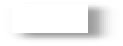 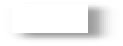 Donation to the Endowment Fund (my separate check is enclosed)	$_ 	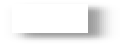 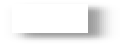 check here if contact information is new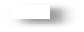 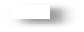 Name  	Address  	City State Zip  	Phone  	Email  	